Администрация городского округа  Дубна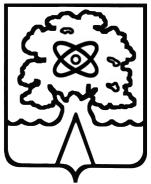 Московской областиУправление народного образованияМуниципальное бюджетное  общеобразовательное учреждение«Средняя общеобразовательная школа № 7с углубленным изучением отдельных предметов г. Дубны Московской области»(ШКОЛА № 7) ПРОТОКОЛ № 1
Заседания отряда «Юные друзья полиции» 
«4» сентября 2019 г. 
Присутствовали: 11 чел.Повестка дня:1. Анализ работы отряда за 2019-2020 учебный год2. Планирование работы отряда ЮДП на 2020-2021 учебный год.
Ход заседания:
Слушали:1. Володенкова Никиту, командира отряда ЮДП, который проанализировал работу отряда в 2019-2020 учебном году.Артем огласил список членов отряда ЮДП:Таким образом, состав школьного ЮДП был утвержден.
2. Шиленину Марию , учащуюся 10 А класса. Она предложила   кандидатуру Володенкова Никиты в качестве командира отряда, а Кострову Полину  в качестве секретаря отряда. На основании вышеизложенного было предложено голосование:За  Володенкова Никиту  проголосовало — 11 человек,  за Кострову Полину- 10 голосов «за».Таким образом, председателем отряда ЮДП стал Володенков Н., ученик 10 А класса, а секретарем отряда –Кострова Полина, ученица  10 А класса.3. Сухареву О.А. (зам. директора по ВР), которая провела мозговой штурм для планирования деятельности школьного отряда ЮДП.Таким образом, план работы отряда ЮДП был составлен и согласован с членами отряда ЮДП4. Сухареву О.А. (зам. директора по ВР) по организации в течение учебного года рейдовых мероприятий по поддержанию порядка в школе.На основании вышеизложенного были назначены Володенков Н. и Купцов К., которые в сроки до 05.10.19. составят график дежурств членов отряда ЮДП, согласовав его с зам. директора по безопасности Мещеряковым А.В.Решение:1. Утвердить состав школьного отряда ЮДП2. Утвердить кандидатуры учащихся 10 А класса в качестве председателя отряда ЮДП –Володенкова Н. и секретаря отряда –Кострову П.3. Составить и согласовать график дежурств членов отряда ЮДП по поддержанию порядка в школе (отв. Володенков Н. и Купцов К . зам. директора по безопасности Мещеряков А.В.).
Руководитель отряда                    Володенков Н.

Секретарь отряда                           Кострова П.Фамилия, имяКласс1Володенков Никита10 А, командир2Алексеева Ксения 10 А3 Кукушин Тимофей10 А4Лухнев Иван10 А5Шишунова Валерия10 А6Кострова Полина 10 А7Широкова Ангелина10 А8Шиленина Мария10 А9Соловьев Андрей 10 А10Купцов Кирилл10 А11Дмитриева Алина10 А